MEJO 129/523.2SPORTS XTRA SPRING, 2022Mon. 9am-12:30 pm 					C. A. TuggleCarroll Hall 132/135 (studio and newsroom)			office hours: F, 1-3					catuggle@unc.eduPRE-REQUISITES:  Ability to shoot and edit video and to record and edit audio. Familiarity with broadcast writing guidelines. Strong work ethic.COURSE DESCRIPTION:This course is entirely hands-on. Under the direction of the newsroom managers, students will write, produce, and broadcast a twice-weekly TV sports program and provide sports content for other MJ-school platforms.  Students will fill all normal newsroom positions.  OBJECTIVES:As a group, show staff will work toward producing programs that contain no technical mistakes, are precisely written, impart important and interesting information, and flow as a cohesive whole while documenting the breadth and depth of Carolina athletics. ATTENDANCE POLICY:Approach this class as you would a job in the news business.  We can’t tolerate you being late or absent.  Only a death in the immediate family (including your own demise, of course) will be accepted as a reason for missing class.  Each unexcused absence will result in a deduction of one grade mark.  For example, if you do B work but miss a show, you’ll get a B- for the course. The same deduction applies for failing to submit video stories as per the class requirement.  In other words, failing to submit a video story in a given week is equivalent to missing class. LATE WORK:There’d better not be any. Pay close attention to deadlines and details.DETERMINATION OF GRADE:Your grade will be based on objective and subjective criteria, as will whether you’re hired and subsequently retained by a news or sports operation after you graduate.  We’ll assess both the quality and quantity of your work.  You don’t want to make the same mistake twice, such as not lighting interviews, editing with jump cuts, turning in blue video, or worst of all, missing your deadline. In addition, a big factor will be the extra effort you expend outside of class preparing shows we can all be proud of.  There’s always something to be done.  Ask.  Look.  Ask again.  Be productive. Merely filling space and breathing air during class time each week won’t get you very far. If you’re enrolled in the class, you’re expected to turn video content each week, with a minimum of four TV packages part of that mix.   Readers and FSGs written or built during class time can count toward extra effort, but don’t count toward fulfilling your required assignments.  When we sit down to calculate grades, we'll be looking to see which of the following categories best describes you and your efforts:Grading scaleA: 92-100A-: 90-92B+: 88-90B: 82-88B-: 80-82C+: 78-80C: 72-78C-: 70-72D: Below 70A: nearly perfect in execution... quality and quantity of work is exceptionalA-: stands out from crowd (in a good way!)... good attitude… work is impressive in terms of  quantity and quality... very few problems all term... works like career depends on itB+: very good performance... would get an unqualified job recommendation... consistently does more than required... a self starterB: solid effort... would have no problem recommending this personB-: with a bit more polish, this person should make it in the business... good team playerC+: good in one phase of job, but consistent problems in another phase or contributed in only one phaseC:  acceptable work... follows instructions... understands basics…. but didn’t perform/contribute across the board…punches the clock.C-: has glimpses of potential in a limited range of jobsD: needs to consider a different fieldF: wouldn't have gotten this farNOTE: When you split a project with 1-2 other people, that means you also split the credit.For the spring session, you’re expected to produce four packages that are show worthy, along with 8 VOs/VO/. You must have produced one package by show number three, a second one by show six, your third by show 9 and your fourth by show 12 to get full credit. Failure to meet any one of these benchmarks will result in a grade mark reduction from your final grade.  (For example, from B+ to B.  If you miss all four, that would take you from a hypothetical B+ to a C.) Also, remember that absences (for any reason other than those listed) will affect your grade.  Pieces (or portions thereof) we drop strictly because of time constraints will still count toward your total.  Pieces (or portions thereof) we drop because of quality issues will not.  So, if you do a VO/SOT and the SOT is dark to the point that we drop it, that counts as a VO only.  If the only reason we drop the SOT is time, you’ll get credit for having shot a VO/SOT. When we do grades, we’ll look first at the column that shows us if you missed any weeks turning in video content, then at the column that shows how often we dropped pieces of yours, then at the column that shows if you produced fewer than four packages or missed one or more of the benchmarks. The quantitative score is affected, either good or bad, by the qualitative score. CARE OF EQUIPMENT:It’s your responsibility to be very cautious regarding the field gear and editing equipment.  When you check out or reserve gear, take a moment to look it over to see if anything is wrong and report it immediately.  If anything happens to the equipment while it’s checked out in your name, you’ll be responsible for the cost of repairs.  So, return every piece in the same condition it was in when you took it out. **NEVER LEAVE EQUIPMENT UNATTENDED!!!**  BE AS PARANOID AS YOU HAVE TO BE, IT’S YOUR RESPONSIBILITY!!!!!  DO NOT LEAVE EQUIPMENT IN YOUR CAR. Honor Code:I expect that each student will conduct himself or herself within the guidelines of the University honor system (http://honor.unc.edu). All academic work should be done with the high levels of honesty and integrity that this University demands. You are expected to produce your own work in this class. Using a set-up sound bite is a violation of the honor code.  If you have any questions about your responsibility or your instructor’s responsibility as a faculty member under the Honor Code, please see the course instructor or Senior Associate Dean C. A. Tuggle, or you may speak with a representative of the Student Attorney Office or the Office of the Dean of Students.Seeking Help:If you need individual assistance, it’s your responsibility to meet with the instructor. If you are serious about wanting to improve your performance in the course, the time to seek help is as soon as you are aware of the problem – whether the problem is difficulty with course material, a disability, or an illness.Diversity:The University’s policy on Prohibiting Harassment and Discrimination is outlined in the Undergraduate Bulletin http://www.unc.edu/ugradbulletin/. UNC is committed to providing an inclusive and welcoming environment for all members of our community and does not discriminate in offering access to its educational programs and activities on the basis of age, gender, race, color, national origin, religion, creed, disability, veteran’s status, sexual orientation, gender identity, or gender expression.Special Accommodations:If you require special accommodations to attend or participate in this course, please let the instructor know as soon as possible. If you need information about disabilities visit the Department of Disability Services website at http://disabilityservices.unc.edu/ ACCREDITATIONThe School of Journalism and Media’s accrediting body outlines a number of values you should be aware of and competencies you should be able to demonstrate by the time you graduate from our program.  Learn more about them here:http://www2.ku.edu/~acejmc/PROGRAM/PRINCIPLES.SHTML#vals&compsNo single course could possibly give you all of these values and competencies; but collectively, our classes are designed to build your abilities in each of these areas.  In this class, we will address a number of the values and competencies, with special emphasis on the last six bullet dots under "Professional values and competencies" in the link above.WEEKLY CLASS SCHEDULE:January 10 – Anchor auditions. FIRST DAY OF CLASSES. Review policies and procedures.  January 17 -MLK holidayJanuary 21 – additional trainingJanuary 24 – first Monday show of semesterJanuary 28 – first Friday show of semesterMarch 11 – March 18 – spring break, no shows April 22 – last Friday show of semester April 25 – last Monday show of semesterNOTE:  Always be professional in your dealings with your fellow workers and the people you meet as you gather news.  News directors say they want people with good attitudes as well as solid journalism skills.SHOW SCHEDULE

by noon the day before - send all package scripts to Dr. T for approvalBy 4pm the day before – all scripts approved, other that for late eventsBy 6 pm the day before –edited packages submitted for approvalCarolina Week/Sports Xtra GuidelinesEveryone enrolled in the class or listed as a reporter is responsible for one video story per week.  We expect volunteers to turn pieces as well. Those interested in reporting careers should naturally gravitate toward packages. Even if you double up in a given week, you’re still responsible for at least one piece the next week. This applies regardless of any other title you might hold: producer, director, etc.  EVERYONE is responsible for content.  Always set up shoots/interviews with several days’ notice, if possible.  If that isn’t possible, give as much notice as you can, because business managers don’t have to let you shoot video inside their establishments. Do NOT show up at a sporting event expecting to be able to shoot without setting it up in advance. You may not report about a team or organization you’re part of unless it’s a first-person report. See a manager to chat about story development before you go out to shoot a package. This isn’t a suggestion, but a requirement.PKGsPackages should span 1:30 (or less!) . . . the Gettysburg address was only 2:30Anchor leads & tags – what the anchor(s) will be reading on desk before/after your package. These do not count toward the TRT (total run time) of the package.  You should learn to write these, though your wonderful producers will certainly help you out when necessary.Front pad – 1.5s. For packages, front pad should be just video with natural sound – wait 1.5s to start your voice track. SOTs that are part of VO/SOTs have 1 sec. of silent front pad. Back pad – at least 5s of the same shot AFTER the last words in your package, meaning your last shot should be at least 8 seconds long (freeze frame if absolutely necessary) Back pad on packages includes low nats, back pad on SOTs is silentTrack like you mean it; if you sound bored, imagine how the viewer feels.  Emphasize the ‘power’ words in your sentences, because the goal is to sound natural and conversational.  Similarly, don’t write things in your scripts that nobody in his or her right mind would say in a regular conversation.Close-ups & sequencing – close-ups are your friends! Makes it easy to avoid jump cuts and can turn a boring-looking action into something more interesting. Use them frequently.Nats pops – good way to keep people watching; can be used to transition between locations/time. Use them frequently. (at least two per PKG)Primary sound should be mixed to about -12db.  Nat sound should be mixed to about	 -24db.  Your natural sound should NOT compete with your track or interviews. It is very important to make sure the audio is even throughout your package – your audio person will appreciate it.Package scripts go to Dr. T for approval prior to editing, and the earlier the better. You can’t do much without a finalized script. Write to your video and edit to your script – keep in mind the footage you have when writing your script.  Good writing is often wasted by wallpaper video.For each person in your package, make a lower third – or ‘super’ – to identify him or her. Both Carolina Week and Sports Xtra supers are posted online at www.cwhelp.wordpress.com.  It would behoove you to download the appropriate one and save it to your hard drive, otherwise you will have to download it every time. Be sure to read the lower third guidelines on the website. Supers should appear on camera for 4-6s and dissolve on/off.Note: every story goes through two rounds of checks: script, editing.  Packages go through a third round; audio mixVOsAbout 20-25s, depending on the topicWrite an anchor lead, but no tag necessaryNo front pad, but the first shot should be at least four seconds.Back pad – your video should be about 10s longer than needed, so your last shot needs to be fairly long.  If it takes about 25s to read the script, then the video should be at least 35s (with the last shot lasting about 13s). Have an anchor (preferably the one who will read it during the show) read the script while you are editing and see how it matches up.  The shot should not change in the pad.SWAP – Synchronized Words and Pictures – if the anchor says something, the viewer should see it.  If we’re talking about one player hitting a 3, you shouldn’t see a different player miss a free throw.Because VOs have only natural sound, they should be mixed down to -24db.  Nats pops are possible in VOs, but can be tricky.  Make sure your anchors know when/what they are.For game highlights, use a healthy dose of close-ups and/or cutaways so the video isn’t just one play after another from the same angle (i.e. anything that isn’t the main game action – fans, coaches, hero shots, mascots, etc.). Close-ups and sequencing are still good ideas when appropriate.The script should be more than a dictated box score. Watch some highlights and try to focus on the writing and how it matches the video.VO/SOTsThis will require two separate videos – one with the VO and the other with the SOT.The VO is structured just like a regular VO, but the last line of the script should transition into the SOT.The SOT should have one second of muted front pad just before the person starts speaking.  Add at least 5s of muted back pad to the SOT.Make sure the SOT really adds something to the show. Roy Williams might say “Daggum, we need to score more points than the other team to win” . . . but that doesn’t mean we need to use it on the air.The person talking in your SOT should have a super.The SOT audio should be mixed to -12db.FSGs – Full Screen GraphicsWhen you’re assigned an FSG, you need to write the script for the anchors (including a lead) AND build the graphic. An image on the right side, and no more than 4 lines of info on the left, no more than 3 words per line and in the same order as the script.The length of graphics depends on the content, though it’s important not to have graphics cluttered with unnecessary text. Less is more when it comes to graphics…. BIG and BOLD are the key words here.  Too much text is actually distracting. No single page should be up for more than 10 seconds. If the script is longer than that, we’ll need a second page. ShootingThings to keep in mind for general camera use:NEVER leave your camera unattendedBe prepared – have your batteries charged, have the appropriate mic(s), have a memory card, etc.White balance whenever you change locations to shoot.  Video shot without doing so just looks bad and is often unsalvageable.Check/adjust your audio levels; overdriven audio is unusable.  Use headphones while shooting.When shooting interviews:Use the ‘rule of thirds’ – imagine the screen gridded into thirds; the person you are interviewing should have plenty of nose and head room, as seen here: 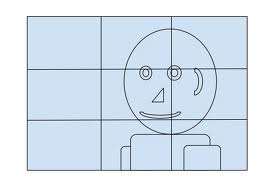 Make sure your tripod is level – use walls, pillars, etc. to match the verticals of your framing and ensure that you aren’t shooting at an odd angle.Use the ‘five eye rule’ – you, the person being interviewed, and the camera eye should all be on the same level. Shooting people from below makes them look powerful and intimidating, while shooting people from above makes them look meek and unimportant.Be sure to barrel focus before starting the interview.  With your camera on manual focus, zoom all the way in on the person’s eye, grab a focus, then zoom back out to frame your interview.  Interviews that are out of focus (or “soft”) look bad.Be conscious of what’s behind the interviewee:Avoid shooting into open windows and reflective surfacesDon’t shoot into really boring backgrounds or cluttered backgrounds that will distract the viewerDon’t shoot people with lighter skin against black backgrounds; don’t shoot people with darker skin against white backgrounds.When conducting an interview, position yourself right next to the camera.  You don’t want the interviewee looking right into the camera.  Note that this is much easier to do if you have someone else shooting the interview.Fight the urge to say “uh-huh” or “okay” during interviews; just nod.  The mic often picks it up, and can sound awkward on air.Light all standups and bites. No exception. When                                   	WhereF – Sun. night                		SX/CN/FBM afternoon/Tues. night         	CW/CN/FBWed. afternoon/Thur. night        SXFWe will shoot all local events with two cameras. Version one is straight highlights with a bite or two, for SX or CW. 30 second VO, 10 second bite in most cases. Coordinate with each other to get six high-quality cutaways without missing critical action. FB version concentrates on Carolina’s top performer. Two written sentences, 30-45 seconds of bites with video over the top. CN can use either version. Arrive 15 minutes before game start. FB script and media need final approval and must get posted within 18 hours of the end of the event. Bonus points if posted within two hours.